ZÁKLADNÍ ŠKOLA A MATEŘSKÁ ŠKOLA BOHUSLAVICE U ZLÍNA,                       OKRES ZLÍN, PŘÍSPĚVKOVÁ ORGANIZACE      STRATEGIE PLÁNOVÁNÍ ŠKOLNÍ    ČINNOSTI - KONCEPCE ROZVOJE ŠKOLY                     2017  - 2021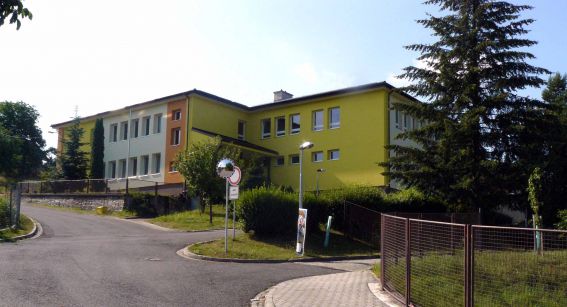 Zpracovala: Mgr. Lenka Vavrušová, ředitelka školyPředloženo PR dne: 27.8.20181. ÚvodNutnost vypracování koncepce školy vyplývá ze skutečnosti, že chce-li být škola životaschopná, musí být zaměřena na budoucnost, musí mít své cíle, programy.Cílem této koncepce je nastínit možnosti a další směřování školy v následujícím období. 
Tedy zvýšení kvality výchovy, vzdělávání a chodu školy jako celku. Vychází z rozboru 
Současného stavu a navazuje na předchozí koncepční materiál, který rozvíjí a doplňuje
s cílem vybudovat konkurenceschopnou školu, poskytující kvalitní základní vzdělání.Charakteristika školyZákladní škola a Mateřská škola Bohuslavice u Zlína je vzdělávací institucí, jejímž posláním je poskytnout úroveň vzdělání stanovenou zřizovatelem školy a vymezenou stupněm 
a zaměřením školy, vycházející ze Standardu základního vzdělání v podobě Školního vzdělávacího programu ZV s motivačním názvem Škola pro život- škola pro všechny.Základní škola a Mateřská škola Bohuslavice u Zlína je od školního roku 2007-2008 malotřídní školou se 4 ročníky ve dvou třídách. Součástí školy je školní družina, která je umístěna ve 2. poschodí základní školy. Další součásti základní školy tvoří mateřská škola 
a školní jídelna, které se nacházejí v 1. patře budovy ZŠ a MŠ.Přehled součástí školy:Mateřskou školu		IZO:107 606 305		kapacita: 28 dětíZákladní školu		IZO:600 114 236		kapacita: 60 žákůŠkolní družinu		IZO:118 500 015		kapacita: 30 žákůŠkolní jídelnu		            IZO:103 119 370		kapacita: 230 jídelZákladní školaNové prostory základní školy ( přístavba nad stávající budovou MŠ) byly otevřeny v srpnu 2014. V přízemí školy jsou umístěny skladové prostory pro ukládání potřeb MŠ i ZŠ, sklady pro ŠJ, archiv MŠ a ZŠ, místnosti pro správce budov a školníka, dílna a kotelna. V prvním patře jsou umístěny šatny pro MŠ a ZŠ, nově zrekonstruovaná školní jídelna, školní kuchyně, šatny a sociální zařízení pro nepedagogické pracovníky školy a kancelář pro účetní školy  
a vedoucí školní jídelny. Dále je zde umístěna třída MŠ se sociálním zařízením a šatnou pro děti MŠ, nově vybavená kancelář pro učitelky MŠ se sociálním zařízením a sprchou,  místnost pro uklízečku a úklidová místnost. Ve druhém patře jsou umístěny učebny pro první a druhou třídu, hala, prostorná školní družina, počítačová učebna vybavená 8 počítači pro žáky, sborovna, ředitelna, kabinety pro 1. stupeň, sociální zařízení se sprchovým koutem pro pedagogy školy a terasa u 1.třídy. Školní pomůcky a učebnice jsou uloženy v kabinetech a ve třídách. Tělocvična se šatnami a sprchami je umístěna ve vedlejší budově bývalé ZŠ  cca 50 m od nové budovy školy a v současné době prochází rozsáhlou celkovou rekonstrukcí. Mateřská škola Mateřská škola v Bohuslavicích u Zlína byla zkolaudována v prosinci 1978 a slavnostně uvedena do provozu. Až do roku 1990 měla dvě oddělení spolu se samostatným traktem školní kuchyně. V důsledku výrazného nižšího populačního přírůstku v obci z původní dvojtřídní mateřské školy zůstává jednotřídní MŠ s maximální kapacitou 28 dětí v prvním patře budovy. V roce 2012 byla provedena celková rekonstrukce mateřské školy.            Na jižní straně u školy se rozkládá oplocená zahrada s pískovištěm, houpačkami,  průlezkami, skluzavkou, trampolínou a hracími sestavami vyrobenými ze dřeva a kovu, které jsou postupně doplňovány a rozšiřovány. Zahrada je využívána v dopoledních i odpoledních  hodinách. V rámci finančních možností počítáme se zakoupením dalších hracích sestav.Technický stav budovy je velmi dobrý. Během roku 2014 bylo provedeno celkové zateplení budovy a zhotovena nová fasáda. Budova je otápěna z nové plynové kotelny ZŠ umístěné v přízemí. Školní kuchyněKuchyň MŠ tvoří samostatné křídlo budovy v 1. patře. Průběžně byla celkově zrekonstruována a byla provedena výměna vnitřního zařízení. V roce 2019 by mělo být provedeno dovybavení školní kuchyně ( konvektomat a další zařízení).Průchod do kuchyňského traktu z budovy základní a mateřské školy je spojovací chodbou v přízemí. Budova školní jídelny má samostatný vstup pro dodavatele. Kuchyň má kapacitu 230 obědů. Provozujeme hostinskou činnost – vaření obědů pro důchodce obce a pro cizí strávníky.Analýza současného stavu -  Kde jsme nyní?Základní škola má v současné době 33 žáků 1. až 4. ročníku, 3 pedagogy a 1 správní zaměstnankyni. Mateřskou školu navštěvuje 28 dětí. Pečují o ně 2 učitelky a 1 správní zaměstnankyně. Ve školní jídelně zabezpečují stravování dětí a dospělých 2 kuchařky.  Pomocná kuchařka je zároveň vedoucí školní jídelny.Učitelé, žáci i rodiče přikládají image školy velký význam. Zajímají se o to, jakým způsobem se škola prezentuje na veřejnosti. Jelikož se snažíme školu co nejlépe prezentovat také na veřejnosti, byl pozastaven problém úbytku žáků, se kterým se škola potýkala v minulých letech. Naší snahou i snahou obecního úřadu je školu neustále modernizovat a udržet ji v obci 
za každou cenu.Materiální podmínkyŠkola nabízí mimořádně krásné prostředí pro vzdělávání i zájmovou činnost. Kromě kvalitního vybavení učeben mají žáci k dispozici nové školní hřiště, které jsme zřídili díky paní starostce. Podařilo se jí získat dotaci na projekt Obnova venkova. Před školou také používáme v hodinách TV a v rámci školní družiny nově postavené herní prvky. Díky sponzorům a práci SRPŠ jsme získali finance na zakoupení vybavení hracích koutů v MŠ, keramické tabule do II. třídy a her do školní družiny. Také jsme se v roce 2012 zapojili do projektu EU-  peníze školám v rámci OPVK a zakoupili jsme didaktickou techniku do I. a II. třídy, takže v naší malé škole máme dvě interaktivní tabule. Technický stav budovy se daří udržet na vysoké úrovni. Ve školní jídelně jsme zabezpečili provoz tak, aby odpovídal hygienickým předpisům. Provedli jsme výměnu oken, odvětrávacího zařízení a zakoupili jsme nové gastro nádobí. Stále vylepšujeme podmínky vzdělávání v oblastech materiálně technických se záměrem na jejich efektivnost a stimulaci dětí.Personální podmínkyV současné době má Základní škola a Mateřská škola Bohuslavice u Zlína 5 pedagogických pracovnic, z toho 1 vychovatelka ŠD, 2 učitelky ZŠ a 2 učitelky MŠ. Provoz školy a jídelny zajišťuje 5 nepedagogických  pracovnic. Ředitelka školy je současně třídní učitelkou II. třídy.Všichni pedagogičtí pracovníci mají požadované vzdělání. Vychovatelka ŠD dobírá 
u ředitelky školy výchovy. Protože působí na škole již 36 let, o jejích kvalitách nemám pochybnosti. Velký problém vidím ve stáří nepedagogických pracovnic ( uklizeček). V příštích letech je nutná obnova tohoto personálu.Výchovně vzdělávací oblast Pracujeme podle školního vzdělávacího programu pro ZV – Škola pro život- škola pro všechny. Je přehledný, uspořádaný, rozvíjí osobnost žáka, je variabilní, lze ho dotvářet podle záměru pedagogů a podmínek školy, obsahuje i příklady rozšiřujícího učiva, možnost výběru a redukce. Po přezkoumání školní inspekcí je plně v souladu s RVP pro ZV.V rámci povinné výuky cizího jazyka zde učíme od 3. ročníku jazyk anglický, posilujeme výuku výtvarné výchovy. Z nepovinných předmětů tu tradičně probíhá výuka náboženství. V rámci mimoškolní činnosti nabízíme dětem zájmové kroužky:     -     hra na flétnukroužek výpočetní technikyhrátky s angličtinou kroužek břišních tancůlogopedický kroužekkroužek grafomotorikydramatický kroužekčtenářský kroužekkroužek Logika hrou a deskové hrykroužek DoučováníŽáci dále navštěvují zájmové útvary pořádané LŠU a DDM ASTRA ve Zlíně.Snažíme se vést žáky ke slušnému chování a vyjadřování, ohleduplnosti, k estetické výchově. Pořádáme výstavky žákovských prací, navštěvujeme výstavy, účastníme se výtvarných 
a pěveckých soutěží. Zapojujeme se do akcí, které mají ve škole i v obci trvalou tradici – Vítání občánků, Mikulášská besídka,  Vánoce na dědině, Pasování na prváky, Pasování absolventů ZŠ, Dětský karneval, Den otevřených dveří, Den matek, Den Země, Dětský den, připravujeme vystoupení pro seniory a již tradičně ke konci školního roku vystoupení všech dětí a žáků na Akademii školy. Úspěchy dětí popularizujeme prostřednictvím webových stránek a v obecním časopisu Naše dědiny. Nabízíme:rodinné prostředí s nižším počtem dětí ve třídě  kooperativní výuku-rozvoj dovedností spolupracovat s druhýmsportovní a estetické kroužkyvlastivědné rekreaceškolní akce, projekty a slavnostiúčast rodičů na životě školyvýlety do blízkého okolíSnažíme se vytvářet školu, ve které se cítí dobře všichni – děti, rodiče i učitelé a ostatní zaměstnanci.Strategické cíle na období 4- 5 let.Zkvalitnění spolupráce s rodiči a veřejností a ostatními školamiZefektivnění výuky, inovace metod, forem práce, využívání ICT techniky, zakoupení tabletůZlepšení estetického prostředí školy Personální podmínkyMateriální podmínky Další koncepční úkolya) Zkvalitnění spolupráce s rodičovskou veřejnostíNaší snahou je, aby si rodiče uvědomili, že právě v současné době se i oni mohou významnou měrou podílet na proměnách školství. Škola by měla přesvědčit veřejnost, že není místem strachu, obav a formálního respektu, ale především místem radosti a zdrojem potěšení.Hlavní úkoly:Zajišťovat dostatečnou informovanost rodičů o životě školy prostřednictvím písemných informací – minizpravodaj školy, www stránky školy, časopis Naše dědiny.Založit školní časopis, vydávat dvakrát do roka a zajistit jeden výtisk do každé rodinyPokračovat v pořádání společných  tradičních akcí – akademie školy, besídky, pasování na čtenáře a absolventy, vítání občánků, besedy s důchodci, spaní ve škole  apod.Prohloubit spolupráci s Obecním úřadem Bohuslavice u Zlína a ostatními složkami obce ( SDH, MS Křiby).Uspořádat již tradičně sportovní a pěveckou soutěž i pro děti ze ZŠ Březnice.Vzájemná spolupráce mezi ZŠ a MŠ Bohuslavice u Zlína  a ZŠ a MŠ Březnice v oblasti vzdělávací – výměna písemných testů, v oblasti sportovní – vybíjená, florbal, sportovní dopoledneZefektivnění výuky, inovace metod, foremVýchodiskem je samozřejmě školní vzdělávací program školy. Především jsme důsledně stanovili základní učivo, tj. podstatné učivo, bez jehož zvládnutí nelze pochopit další látku a oddělit ho od informací podružných, o nichž je potřeba pouze vědět. Musíme přejít od encyklopedického pojetí vzdělávání ke komplexnímu vnímání světa. Snažíme se vytvářet stejný prostor a stejné podmínky pro všechny žáky , umožňujeme  rozvoj nadání talentovaných žáků. Je potřeba rozšířit pestrost vzdělávání. Škola nemůže být jenom zařízení s provozem pouze v době vyučování, ale chceme ji otevřít všem dětem, které budou  mít zájem ve volném čase se vzdělávat, hrát si nebo sportovat. Hlavní cíle:Zařazovat do výuky prvky tvořivé školyDo výuky začlenit projektové dnyVycházet ve výuce ze znalostí a poznatků získaných při různých školeníchSpolupracovat se spádovou školou Březnice na realizaci projektůTýmová spolupráce všech pracovníků školySpolupráce s DDM Astra Další vzdělávání je v zájmu každého učitele a je samozřejmostí. Mojí snahou je udržet odbornou úroveň pedagogického sboru. Je třeba, aby si učitelé uvědomovali význam DVPP, nebránili se experimentům, učili se z chyb a uměli zhodnotit sami sebe.Co pro to uděláme?Je důležité podporovat a plně hradit učitelům akce pořádané pedagogickými centry a jinými subjekty. V případě nedostatku finančních prostředků vyčlenit finanční částku z provozu školy.Musíme motivovat pedagogické pracovníky odměnou za kvalitní práci, podporovat iniciativu.Chceme:Realizovat týmovou spolupráci mezi žákyNaučit žáky komunikovat a vyjadřovat svůj názorOrganizovat besedy, přednášky, exkurze, výletyPokračovat v činnosti zájmových kroužků. Oslovit rodiče a zajistit vedení kroužků z řad rodičů c) Zlepšení estetického prostředí školyNaši školu navštěvuje 33 žáků. Každý, kdo vstoupí do naší školy, je mile překvapen. Její estetický vzhled je na velmi dobré úrovni i přesto, že máme relativně málo žáků. Všechny pracovnice školy ( včetně nepedagogů) se podílejí na krásné výzdobě školy. Pracovníci školy dbají o to, aby žáci svévolně neničili výrobky zdobící třídy, chodby a ostatní prostory školy. Pěkné prostředí školy je zárukou dobře naladěného žáka i učitele. Vychováváme u dětí estetické cítění.Hlavní cíle:Vzhledem k tomu, že se zastupitelstvo obce s paní starostkou dohodli na celkové přístavbě  základní  školy v 2. poschodí nad MŠ, bude mít v budoucnu naše základní škola úplně nové a moderní prostory včetně sociálního zařízení. Hlavními cíli tedy zůstávají jen menší obnovy a opravy starých prostor školy.Vypěstovat nové květiny, popřípadě zakoupit.Zařídit třídy novým nábytkem ( lavice a židle, katedry)Doplnit ŠD novými pomůckami ( hry, stavebnice, didaktické pomůcky)Výměna podlahových krytin v MŠ a nově na celé přístavbě školyVymalovat školu pestrými barvamiPokračovat v projektu Ovoce do škol, Školní mléko, Zdravé zuby, zapojit se do projektu Recyklohraní a nadále třídit odpadZaměřit se na to, aby ve třídách bylo co nejvíce květinOrganizovat pravidelně výstavky žákovských prací ve vestibulu školy.d) Personální podmínkySnažíme se o to, aby zůstala zachována současná odborná způsobilost pedagogického sboru v MŠ i ZŠ. e) Materiální podmínkyŠkola je dobře vybavena učebnicemi a učebními pomůckami, při výuce různých předmětů je využíván výukový SW.  Máme interaktivní tabuli, obnovujeme zastaralou počítačovou učebnu. Pro další studium pedagogů je k dispozici učitelská knihovna. Máme k dispozici 4 kopírovací zařízení. Vzhledem k tomu, že  hlavní prioritou Obce  Bohuslavice u Zlína je zachování školy( zastupitelstvo je škole velmi nakloněno), rozpočet obce na provoz, navržen ze strany ředitelky školy,  je vždy akceptován.. Hlavní úkoly v horizontu 4 let: Výměna veškerých oken MŠ, popřípadě její zatepleníVybavení kuchyně základní školy tak, aby splňovalo hygienické normyVybavení šatny nepedagogických pracovníků ( kuchařek)Záclony do ŠD a ŠJ, obložení ŠJ, servírovací stůl, výzdobaRekonstrukce kanceláře účetní školy a vedoucí ŠJ, zakoupení nového nábytku, židlí a zavedení nového osvětleníZajistit v mateřské škole venkovní nábytek, hrací prvky, nový koberec do šatny MŠ, nové šatní skříňky pro děti MŠRekonstrukce kanceláře učitelek MŠ – nábytek, židleVýměna radiátorů, zavedení plynové kotelnyÚprava prostoru před školou- dřeviny, parkoviště, chodníky Nákup nových počítačů do učebny ICT, internet do MŠ, laminátoryOprava oplocení kolem základní školy, nástřešek nad schodiště ZŠOprava doskočiště pro skok daleký, vytvoření nových herních prvků, pískoviště.Další koncepční úkoly:Rovnost přístupu ke vzdělávání Budeme se snažit podporovat  znevýhodněné  skupiny dětí, budeme se snažit o zlepšování výchozí situace a jejich integraci do hlavního vzdělávacího proudu. Týká se  především  dětí se speciálními vzdělávacími potřebami ,              uplatňování a zlepšování organizačních forem a výuky a vyučovacích metod              podporujících   rovný  přístup ke vzdělávání, včetně tvorby individuálních              vzdělávacích plánů, využití  ICT .Rozšiřování výuky cizích jazyků a uplatňování informačních a komunikačních technologií v počátečním vzděláváníVýuka cizího jazyka začíná povinně již od třetího ročníku ZŠ. S jazykem anglickým začínáme již od mateřské školy, v prvním a druhém ročníku ZŠ probíhá výuka nepovinně v rámci zájmového kroužku Hrátky s angličtinou. Obohatit a zefektivnit výuku angličtiny  se  snažíme  i za pomoci ICT. Využíváme  jednak veřejně dostupné metodické a didaktické materiály, jednak také vytváříme své vlastní- v  rámci  projektu  „EU – peníze školám“.Zdokonalovat řídící činnost. Důležitou součástí řídící činnosti je hospitování ředitele školy. V mateřské škole je hospitování obtížnější, neboť přímá práce s dětmi ředitelky školy je 16 hodin, takže hospitace jsou méně četné než v základní škole. Učitelky MŠ provádějí vzájemné hospitace a jejich výsledky předkládají ředitelce školy.Udržovat naplněnost školy a zabránit odlivu žáků do okolních škol. 
Více zviditelnit svou  kvalitní práci.Systematicky působit proti vandalismu, šikaně a násilí- schránky důvěry, besedy, přednášky.Usilovat o získání zpětné informace o znalostech a dovednostech.Odměňovat účast a úspěchy žáků v různých soutěžích.Vytvářet a podporovat pocit hrdosti na školu. Naučit děti vážit si své práce 
a podělit se svou radostí z úspěchu.Pořádat zajímavé exkurze a zájezdy.Rozvoj znalostí a dovedností žáků ve vzdělávání pro udržitelný rozvoj s důrazem na environmentální oblast. Zapojit se do projektu Recyklohraní. Mezi tradiční každoroční akce patří Krajská konference o environmentálním vzdělávání, výchově a osvětě ve Zlínském kraji, Krajský veletrh programů a aktivit na podporu EVVO, kterého se pravidelně zúčastňuje ředitelka školy.Vést děti k ekologickému myšlení (květiny, zahrada, pořádek kolem školy, třídění odpadů, sběr papíru a plastových vršků.)Preventivně předcházet kázeňským problémům ( na základě vytvořené Preventivní strategie školy).Základním dokumentem pro realizaci prevence na všech školách kraje je školou zpracovaný Minimální preventivní program, který vychází z krajské Strategie prevence rizikového chování. Zvyšování účinnosti prevence je v souladu s vyšší kvalitou těchto programů. . Kvalitní prevence je realizovaná vzdělaným pedagogem – školním metodikem prevence. Zvyšování ICT gramotnosti pedagogických pracovníků a využívání těchto znalostí ve výuce, zabezpečení odpovídajícího ICT vybavení a následná podpora vzdělávání pedagogických pracovníků v oblasti informačních 
a komunikačních technologií.Upevňovat vztahy s regionálním tiskem ( Zlínský deník).Propagace školy v médiích.Zlepšovat sociální klima škol a školských zařízení, posílit odpovědnost rodičů 
za chování dítěte. Spolupráce s rodiči, vzdělávací aktivity pro rodiče, jasně nastavená pravidla spolupráce školy a rodiny v prevenci.Podporovat zájem pedagogických pracovníků o další vzděláváníZávěrNaším záměrem je vybudování školy rodinného charakteru a chceme nabídnout dětem školu pro každého ( i znevýhodněného) žáka. Budeme se snažit zbavit děti strachu a naučit je, že při vyučování si mohou i hrát a pracovat volným tempem, ale i umět pozorně naslouchat a umět se ovládat.Cílem a posláním naší školy do dalších let by měl být pokračující rozvoj ke škole moderního typu užívající nové metody a formy práce, školy, která by byla přitažlivá pro děti, jejich rodiče. Měla by se stát školou, která poskytuje svým žákům základní vzdělávání, připravuje žáky pro další studium i pro život.  Mojí snahou je především vytvářet pro žáky i dospělé příznivé klima a neustále zlepšovat prostředí, ve kterém děti tráví počátek školní docházky. Samozřejmě tato má snaha je závislá na ochotě a vstřícnosti nejen pracovníků školy, ale 
i obecního zastupitelstva .Tato koncepce vychází z mé praxe na této škole a ze spolupráce a komunikace s různými zainteresovanými subjekty. Navazuje na vše dobře fungující a poukazuje na možné změny. Hlavním cílem je pro mě dobře fungující škola se zdravou atmosférou, kde se cítí dobře žáci i zaměstnanci školy a jsou spokojeni i rodiče.